П О М Ш У Ö МР Е Ш Е Н И ЕО досрочном освобождении от должности председателя Контрольно-счетной комиссии МР «Печора» Чернова С.Ю.На основании пп. 5 части 5 статьи 8 Федерального закона от 07.02.2011 № 6-ФЗ «Об общих принципах организации и деятельности контрольно-счетных органов субъектов Российской Федерации и муниципальных образований», части 5 статьи 38.1 Устава муниципального образования муниципального района «Печора», статьями 5, 7 Положения о Контрольно-счетной комиссии муниципального района «Печора», утвержденного решением Совета муниципального района «Печора» от 1 декабря 2021 года № 7-13/135, Совет муниципального района «Печора» р е ш и л:Досрочно освободить от должности председателя Контрольно-счетной комиссии муниципального района «Печора» Чернова Сергея Юрьевича 28 апреля 2023 года.Назначить  исполняющим  обязанности председателя Контрольно-счетной комиссии муниципального района «Печора» Собянину Александру Михайловну, аудитора  Контрольно-счетной комиссии муниципального района «Печора».Председателю Совета муниципального района «Печора» организовать сбор предложений о кандидатурах на должность председателя Контрольно-счетной комиссии муниципального района «Печора» в срок до 16 мая 2023 года.Настоящее решение вступает в силу со дня его принятия.Председатель Совета муниципального района «Печора»                                                             Ф.И. Ненаховг. Печора19 апреля 2023 года№ 7-24/299«ПЕЧОРА»  МУНИЦИПАЛЬНÖЙ РАЙОНСАСÖВЕТ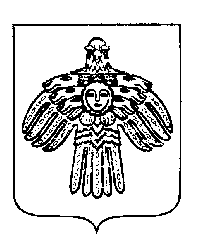 СОВЕТ МУНИЦИПАЛЬНОГО РАЙОНА «ПЕЧОРА»